COVID-19 Immunization Screening and Consent Form 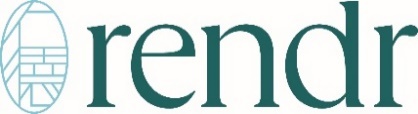 1st / 2nd Dose For Established Patient Ages 5 - 17Emergency Use Authorization The FDA has made the COVID-19 vaccine available under an emergency use authorization (EUA). The EUA is used when circumstances exist to justify the emergency use of drugs and biological products during an emergency, such as the COVID-19 pandemic. This vaccine has not undergone the same type of review as an FDA-approved or cleared product. However, the FDA’s decision to make the vaccine available is based on the totality of scientific evidence available, showing that known and potential benefits of the vaccine outweigh the known and potential risks. Please note: FDA approved the Pfizer-BioNTech COVID-19 vaccine as a two-dose series in individuals 16 years of age and older. The vaccine continues to be available under an EUA for certain populations, including for those individuals 5 through 15 years of age and for the administration of a third dose in the populations set forth in the consent section below.Consent I (the parent / guardian) have read, or had explained to me, the information sheet about the COVID-19 vaccination. I (the parent / guardian) understand that if my vaccine requires two doses, I (the parent / guardian) will need to be administered (given) two doses to be considered fully vaccinated.  I (the parent / guardian) have had a chance to ask questions which were answered to my satisfaction (and ensured the person named above for whom I am authorized to provide surrogate consent was also given a chance to ask questions). I (the parent / guardian)  understand the benefits and risks of the vaccination as described. I (the parent / guardian) request that the COVID-19 vaccination be given to me (or the person named above for whom I am authorized to make this request and provide surrogate consent). I (the parent / guardian)  understand there will be no cost to me for this vaccine. I (the parent / guardian) understand that any monies or benefits for administering the vaccine will be assigned and transferred to the vaccinating provider, including benefits/monies from my health plan, Medicare or other third parties who are financially responsible for my medical care. I (the parent / guardian) authorize release of all information needed (including but not limited to medical records, copies of claims and itemized bills) to verify payment and as needed for other public health purposes, including reporting to applicable vaccine registries. I (the parent / guardian) acknowledge and consent that information regarding my identity and all my immunizations will be released to the New York Citywide Immunization Registry (CIR).   Parent/Guardian (Signature)	              	Date / Time	           		 Print Name		 Relationship to patientLast, First Name:                                                                                                       DOB:  I have reviewed side effects with patient (and parent, guardian, or surrogate, as applicable) I confirm that the patient (and their surrogate, if applicable) was given an opportunity to ask questions about the vaccination, and all the questions asked by them (and/or their surrogate) have been answered correctly and to the best of my ability.Vaccinator Signature:     Recipient Name (please print)   Recipient Name (please print)   DOB   DOB   DOB   DOB   DOB   DOB   DOB   DOBScreening QuestionnaireScreening QuestionnaireScreening QuestionnaireScreening QuestionnaireScreening QuestionnaireScreening QuestionnaireScreening QuestionnaireScreening QuestionnaireScreening QuestionnaireScreening Questionnaire1.Are you feeling sick today?Are you feeling sick today?Are you feeling sick today?Are you feeling sick today? Yes Yes Yes No No2.In the last 10 days, have you had a COVID-19 test because you had symptoms and are still awaiting your test results or been told by a health care provider or health department to isolate or quarantine at home due to COVID-19 infection or exposure?In the last 10 days, have you had a COVID-19 test because you had symptoms and are still awaiting your test results or been told by a health care provider or health department to isolate or quarantine at home due to COVID-19 infection or exposure?In the last 10 days, have you had a COVID-19 test because you had symptoms and are still awaiting your test results or been told by a health care provider or health department to isolate or quarantine at home due to COVID-19 infection or exposure?In the last 10 days, have you had a COVID-19 test because you had symptoms and are still awaiting your test results or been told by a health care provider or health department to isolate or quarantine at home due to COVID-19 infection or exposure? Yes No No No Unknown3.Have you been treated with antibody therapy or convalescent plasma for COVID-19 in the past 90 days (3 months)? If yes, when did you receive the last dose? Date: ________________Have you been treated with antibody therapy or convalescent plasma for COVID-19 in the past 90 days (3 months)? If yes, when did you receive the last dose? Date: ________________Have you been treated with antibody therapy or convalescent plasma for COVID-19 in the past 90 days (3 months)? If yes, when did you receive the last dose? Date: ________________Have you been treated with antibody therapy or convalescent plasma for COVID-19 in the past 90 days (3 months)? If yes, when did you receive the last dose? Date: ________________ Yes No No No Unknown4.Have you ever had an immediate allergic reaction to any vaccine, injection, or shot or to any component of the COVID-19 vaccine, or a severe allergic reaction (anaphylaxis) to anything?Have you ever had an immediate allergic reaction to any vaccine, injection, or shot or to any component of the COVID-19 vaccine, or a severe allergic reaction (anaphylaxis) to anything?Have you ever had an immediate allergic reaction to any vaccine, injection, or shot or to any component of the COVID-19 vaccine, or a severe allergic reaction (anaphylaxis) to anything?Have you ever had an immediate allergic reaction to any vaccine, injection, or shot or to any component of the COVID-19 vaccine, or a severe allergic reaction (anaphylaxis) to anything? Yes No No No Unknown5.Do you have a bleeding disorder, a history of blood clots or are you taking a blood thinner?Do you have a bleeding disorder, a history of blood clots or are you taking a blood thinner?Do you have a bleeding disorder, a history of blood clots or are you taking a blood thinner?Do you have a bleeding disorder, a history of blood clots or are you taking a blood thinner? Yes No No No Unknown6.Do you have a history of myocarditis (inflammation of the heart muscle) or pericarditis (inflammation of the lining around the heart)?Do you have a history of myocarditis (inflammation of the heart muscle) or pericarditis (inflammation of the lining around the heart)?Do you have a history of myocarditis (inflammation of the heart muscle) or pericarditis (inflammation of the lining around the heart)?Do you have a history of myocarditis (inflammation of the heart muscle) or pericarditis (inflammation of the lining around the heart)? Yes No No No Unknown7.Have you received a previous dose of a COVID-19 vaccine authorized by the WHO but not by the FDA? (E.g., AstraZeneca - VAXZEVRIA, Sinovac - CORONAVAC, Serum Institute of India - COVISHIELD, Sinopharm)Have you received a previous dose of a COVID-19 vaccine authorized by the WHO but not by the FDA? (E.g., AstraZeneca - VAXZEVRIA, Sinovac - CORONAVAC, Serum Institute of India - COVISHIELD, Sinopharm)Have you received a previous dose of a COVID-19 vaccine authorized by the WHO but not by the FDA? (E.g., AstraZeneca - VAXZEVRIA, Sinovac - CORONAVAC, Serum Institute of India - COVISHIELD, Sinopharm)Have you received a previous dose of a COVID-19 vaccine authorized by the WHO but not by the FDA? (E.g., AstraZeneca - VAXZEVRIA, Sinovac - CORONAVAC, Serum Institute of India - COVISHIELD, Sinopharm) Yes No No No Unknown Please answer Q8 if you come for 1st dose: Please answer Q8 if you come for 1st dose: Please answer Q8 if you come for 1st dose: Please answer Q8 if you come for 1st dose: Please answer Q8 if you come for 1st dose: Please answer Q8 if you come for 1st dose: Please answer Q8 if you come for 1st dose: Please answer Q8 if you come for 1st dose: Please answer Q8 if you come for 1st dose: Please answer Q8 if you come for 1st dose:8Have you received a previous dose of the COVID-19 vaccine?  Yes      NoIf yes, which vaccine?Have you received a previous dose of the COVID-19 vaccine?  Yes      NoIf yes, which vaccine? Moderna Pfizer Pfizer Pfizer Janssen Janssen JanssenArea Below to be Completed by VaccinatorArea Below to be Completed by VaccinatorArea Below to be Completed by VaccinatorArea Below to be Completed by VaccinatorArea Below to be Completed by VaccinatorWhich vaccine is the patient receiving today?Which vaccine is the patient receiving today?Which vaccine is the patient receiving today?Which vaccine is the patient receiving today?Which vaccine is the patient receiving today?Vaccine NameAdministrationAdministrationEUA Fact Sheet DateLot NumberPfizer/ BioNTech 1st Dose 2nd DoseModerna 1st Dose 2nd DoseAdministration Site: Left Deltoid Right Deltoid	Dosage: 0.2 mL 0.3 mL